         R E P U B L I K A   H R V A T S K A    VUKOVARSKO-SRIJEMSKA ŽUPANIJA    OPĆINA BABINA GREDA 
          OPĆINSKO VIJEĆE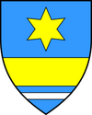 KLASA: 240-01/23-01/18URBROJ: 2196-7-01-23-1Babina Greda, 22. prosinca 2023.Temeljem članka 17. stavak 1. alineja 1. Zakona o sustavu civilne zaštite („Narodne novine“ br. 82/15,1 18/18, 31/20, 20/21 i 144/22) i članka 18. Statuta Općine Babina Greda („Službeni vjesnik Vukovarsko-srijemske županije“ broj 11/09, 04/13, 03/14, 01/18, 13/18, 03/20, 04/21, 16/23 i 18/23), Općinsko vijeće Općine Babina Greda na svojoj 25. sjednici održanoj dana 22. prosinca 2023. godine, usvojilo jeGODIŠNJI PLAN RAZVOJA SUSTAVA CIVILNE ZAŠTITEna području Općine Babina Greda za 2024. godinu i projekcije za 2025. i 2026. godinuUVODOvaj plan razvoja sustava civilne zaštite Općine Babina Greda za 2024. godinu ima za cilj integriranje političkih, ekonomskih, sigurnosnih, infrastrukturnih, socijalnih, društvenih i drugih procesa radi sprječavanja ili smanjenja ugroza i vjerojatnosti od bilo kojeg rizika. Plan razvoja kreće od postojeće situacije, a da bi ovaj Plan razvoja bio ostvariv, cijeli proces razvoja povezan je sa mogućnostima financijskih sredstava u Proračunu Općine Babina Greda koji će se odvojiti za sve subjekte u sustavu civilne zaštite a za promatrano razdoblje.1. PLANSKI DOKUMENTIPlanski dokumenti podliježu obvezi redovitog tekućeg ažuriranja u slučajevima izmjene suštinskog karaktera koje utiču na promjenu rješenja utvrđenih u istima. Usvojene planske dokumente iz područja civilne zaštite kontinuirano, ili najmanje jednom godišnje ažurirati, sukladno promjenama u Procjeni ili metodološkim promjenama.2. OPERATIVNE SNAGE CIVILNE ZAŠTITEOsnovni nositelj izgradnje sustava civilne zaštite je Općina Babina Greda, a sustav civilne zaštite općine mora biti na toj razini da može adekvatno odgovoriti u svim slučajevima prirodne, tehničko-tehnološke i druge nesreće.Operativne snage civilne zaštite na području Općine Babina Greda treba osposobiti tako da mogu uspješno izvršavati zadatke civilne zaštite u spašavanju stanovništva, materijalnih i kulturnih dobara i okoliša i u najtežim uvjetima kroz održavanje i provođenje terenske vježbe u koju će biti uključene sve operativne snage kako bi se uvježbalo njihovo usklađeno djelovanje, provjerila pripremljenost i osposobljenost istih.2.1. Stožer civilne zaštite Općine Babina GredaStožer civilne zaštite:prikuplja i obrađuje informacije ranog upozoravanja o mogućnosti nastanka katastrofe i velike nesreće, razvija plan djelovanja sustava civilne zaštite na području Općine Babina Greda, upravlja reagiranjem sustava civilne zaštite, obavlja poslove informiranja javnosti,predlaže donošenje odluka o prestanku provođenja mjera i aktivnosti u sustavu civilne zaštite.Stožer civilne zaštite aktivira se kada se proglasi stanje neposredne prijetnje, katastrofe i velike nesreće. Za Stožer civilne zaštite Općine Babina Greda potrebno je osigurati konstantno usavršavanje i upoznavanje s novim Zakonom o sustavu civilne zaštite, a prije svega o: mjerama sustava civilne zaštite,ustrojavanju sustava civilne zaštite,djelovanju sustava civilne zaštite i načelima sustava civilne zaštite,sudionicima u sustavu civilne zaštite,obvezama Općine u provođenju zakonskih obveza definiranih Zakonom o sustavu civilne zaštite.Kontakt podatke (adrese, fiksni i mobilni telefonski brojevi) potrebno je kontinuirano ažurirati u planskim dokumentima2.2. Postrojbe vatrogastva Općine Babina GredaNa području Općine Babina Greda postoji DVD Babina Greda koji može udovoljiti svim zahtjevima koji su postavljeni pred DVD-a.2.3. Postrojbe civilne zaštite Općine Babina Greda2.3.1. Tim civilne zaštite opće namjeneKontinuirano ažurirati podatke o pripadnicima Tima CZ opće namjene u mobilizacijskim dokumentima u svrhu povećanja spremnosti i mogućnosti u provođenju akcija civilne zaštite.Izvršiti smotru Tima civilne zaštite na način da se članovima Tima dostave Upitnici koje, nakon što popune, moraju poslati ⁄donijeti u Općinu.2.3.2. Povjerenici civilne zaštiteOdržati sastanak povjerenika CZ i zamjenika povjerenika ali po potrebi, a u svrhu povećanja spremnosti u provođenju akcija civilne zaštite provoditi reviziju povjerenika civilne zaštite i njihovih zamjenika i prema potrebi izvršiti izmjene.2.4. Službe koje se civilnom zaštitom bave u svojoj redovnoj djelatnostiNa području Općine Babina Greda djeluju službe i pravne osobe koje se u svojoj redovnoj djelatnosti bave zaštitom i spašavanjem (zdravstvena ambulanta i ljekarna).U narednom razdoblju potrebito je pojačati suradnju sa službama, koje se civilnom zaštitom bave u okviru svoje redovne djelatnosti kako bi koordiniranim djelovanjem svi doprinijeli jačanju sustava civilne zaštite na području Općine Babina Greda i njenom funkcioniranju kao jedinstvene cjeline.2.5.  Ostale udruge	Udruge, koje nemaju javne ovlasti, a od interesa su za sustav civilne zaštite, uključuju se u provođenje mjera i aktivnosti sustava civilne zaštite sukladno planovima Općine Babina Greda. Stoga iste trebaju samostalno provoditi osposobljavanje svojih članova i sudjelovati u osposobljavanju i vježbama s drugim operativnim snagama sustava civilne zaštite na području Općine Babina Greda.3. SURADNJA NA PODRUČJU CIVILNE ZAŠTITE	Suradnju ostvariti u cilju podizanja razine sigurnosti civilnog stanovništva, imovine, te eko-sustava. U okviru Općine Babina Greda potrebno je kontinuirano surađivati (razmjenjivati iskustava, podatke, znanja i vještine) sa odgovarajućim institucijama i dogovarati zajedničko djelovanje i pružanje međusobne pomoći u skladu sa pozitivnim propisima. Nastaviti suradnju s Ministarstvom unutarnjih poslova, Ravnateljstvom civilne zaštite, Područnim uredom civilne zaštite Osijek, Službom civilne zaštite Vukovar.4. FINANCIRANJE SUSTAVA CIVILNE ZAŠTITEPrema Zakonu o civilnoj zaštiti, izvršno tijelo jedinice lokalne samouprave, odgovorno je za osnivanje, razvoj i financiranje, opremanje, osposobljavanje i uvježbavanje operativnih snaga. Stoga će u Proračunu Općine Babina Greda za 2024. godinu biti ugrađene slijedeće stavke u skladu s ostalim posebnim propisima:*planirana sredstva za pojedinu kalendarsku godinu, podložna su promjenama,    ovisno o proračunskim sredstvima za tu kalendarsku godinu. Godišnji Plan razvoja sustava civilne zaštite Općine Babina Greda za 2024. godinu stupa na snagu osmog (8) dana od dana objave u „Službenom vjesniku“ Vukovarsko-srijemske županije.Predsjednik Općinskog vijeća                                 ______________________                                                                                                           Tomo Đaković+*xfs*pvs*Akl*cvA*xBj*qEC*oCa*qdA*uEw*nqk*pBk*-
+*yqw*sch*CDt*yea*ugc*dys*kfm*xBB*kdu*uyb*zew*-
+*eDs*lyd*lyd*lyd*lyd*ika*bBr*qfs*ruc*ocz*zfE*-
+*ftw*Fyz*iik*xtg*asc*pvs*utw*lCg*yuy*fvs*onA*-
+*ftA*mbn*lrm*ajv*inw*uBo*psc*xDD*obn*yqb*uws*-
+*xjq*aCb*bna*gxy*aCi*Byt*ECj*sxj*pzE*uzC*uzq*-
Red  brojOPIS POZICIJEIZNOS (u euro *)IZNOS (u euro *)IZNOS (u euro *)IZNOS (u euro *)Red  brojOPIS POZICIJE2024.2025.2025.2026.1.STOŽER CIVILNE ZAŠTITE I TIM CZ OPĆE NAMJENESTOŽER CIVILNE ZAŠTITE I TIM CZ OPĆE NAMJENESTOŽER CIVILNE ZAŠTITE I TIM CZ OPĆE NAMJENESTOŽER CIVILNE ZAŠTITE I TIM CZ OPĆE NAMJENESTOŽER CIVILNE ZAŠTITE I TIM CZ OPĆE NAMJENE1.Osiguranje uvjeta za evakuaciju, zbrinjavanje, sklanjanje i druge aktivnosti i mjere civilne zaštite (opremanje prostora za sklanjanje i zbrinjavanje ljudi)609,00609,00609,00609,001.Stožer civilne zaštite300,00300,00300,00300,001.Tim CZ opće namjene1.300,001.300,001.300,001.300,001.Povjerenici CZ100,00100,00100,00100,001.Vježba/e3.000,003.000,003.000,003.000,001.UKUPNO:5.309,005.309,005.309,005.309,002. VATROGASTVOVATROGASTVOVATROGASTVOVATROGASTVOVATROGASTVO2. -Zaštita od požara19.245,0019.245,0019.245,0019.245,002. UKUPNO:19.245,0019.245,0019.245,0019.245,003.SLUŽBE I PRAVNE OSOBE kojima je zaštita i spašavanje redovna djelatnostSLUŽBE I PRAVNE OSOBE kojima je zaštita i spašavanje redovna djelatnostSLUŽBE I PRAVNE OSOBE kojima je zaštita i spašavanje redovna djelatnostSLUŽBE I PRAVNE OSOBE kojima je zaštita i spašavanje redovna djelatnostSLUŽBE I PRAVNE OSOBE kojima je zaštita i spašavanje redovna djelatnost3.(hitna pomoć, javno zdravstvo, socijalna služba, Crveni križ, veterinarska služba, zaštita bilja, zaštita okoliša, javna poduzeća za održavanje komunalne infrastrukture - vodovod, kanalizacija, čistoća, groblja i dr., kao i pravne osobe koje se bave građevinskim, prijevozničkim, turističkim i drugim djelatnostima od interesa za zaštitu i spašavanje (Gorska služba spašavanja),(Hrvatski crveni križ).5.840,005.840,005.840,005.840,003.UKUPNO:5.840,005.840,005.840,005.840,00SVEUKUPNOZA SUSTAV CIVILNE ZAŠTITESVEUKUPNOZA SUSTAV CIVILNE ZAŠTITE30.394,0030.394,0030.394,0030.394,00